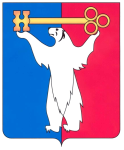 РОССИЙСКАЯ ФЕДЕРАЦИЯКРАСНОЯРСКИЙ КРАЙНОРИЛЬСКИЙ ГОРОДСКОЙ СОВЕТ ДЕПУТАТОВР Е Ш Е Н И ЕО внесении изменений в решение Городского Совета от 18.11.2014 № 20/4-426 «Об утверждении Местной программы приватизации имущества муниципального образования город Норильск на 2015 год»В соответствии с Положением о порядке приватизации муниципального имущества муниципального образования город Норильск, утвержденным решением Городского Совета от 28.05.2002 № 21-241, руководствуясь Уставом муниципального образования город Норильск, Городской СоветРЕШИЛ:1. Внести в Местную программу приватизации имущества муниципального образования город Норильск на 2015 год, утвержденную решением Городского Совета от 18.11.2014 № 20/4-426 (далее – Программа), следующие изменения:1.1. Пункты 3,4 таблицы Программы изложить в следующей редакции:1.2. Пункт 5 таблицы Программы исключить.1.3. В строке «Итого» таблицы Программы цифры «38 367,21» заменить цифрами «19 763,75».2. Контроль исполнения решения возложить на председателя комиссии Городского Совета по бюджету и собственности Цюпко В.В.3. Настоящее решение вступает в силу со дня принятия. 4. Решение опубликовать в газете «Заполярная правда».«15» сентября 2015 года№ 26/4-569№ п/пНаименование объектаМестонахождение (адрес) объектаПлощадь (кв.м.)Оценочная стоимость с учетом НДС             (тыс. руб.)Кадастровый (или условный номер)Свидетельствоо государственной регистрации права собственности3Нежилое помещение IКрасноярский край, г. Норильск, район Талнах, ул. Горняков, д. 17652,23 494,024:55:000000:2345.IСерия 24 ЕК                  № 080729             от 07.09.20124Нежилое помещение VIКрасноярский край, г. Норильск, район Центральный,ул. Югославская, д. 22467,82 370,524:55:000000:124. VIСерия 24 АЭ                  № 006580             от 03.05.2001ПредседательствующийВ.В. Цюпко